 1.  Technical service bulletins can be accessed through (check all that apply):		 Internet site(s), specify ________________________________________		 Paper bulletins, specify source __________________________________		 CD ROM bulletins, specify source _______________________________		 Other (describe) ______________________________________________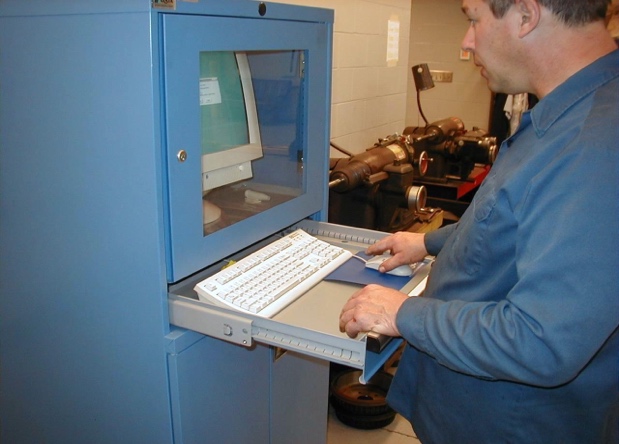  2.  List all electrical-related technical service bulletins that pertain to the vehicle/engine      being serviced.	       Number				Description/Correction	________________		________________________________________	________________		________________________________________	________________		________________________________________	________________		________________________________________ 3.  Based on this research, is the information located helpful?		 Yes, why? ___________________________________________________		 No, why not? _________________________________________________